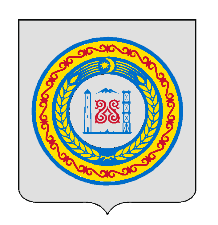  Заседание Совета депутатов Герменчукского сельского поселения Шалинского муниципального районаЧеченской  Республики четвертого созываРЕШЕНИЕ « 29 » ___03___ 2023 г.	     с. Герменчук                                № 5				О досрочном прекращении полномочий главы администрации Герменчукского сельского поселения Шалинского муниципального района Чеченской РеспубликиРассмотрев заявление главы администрации Герменчукского сельского поселения об отставке, руководствуясь  подпунктом 2 пункта 10  статьи 37 ФЗ от 06.10.2003г. №131-ФЗ «Об общих  принципах организации местного самоуправления  в Российской Федерации», подпункта 2 пункта 9 статьи 36 Устава Герменчукского сельского поселения, Совет депутатов Герменчукского сельского поселения                                                      Р Е Ш И Л :        1.Принять отставку главы администрации Герменчукского сельского поселения Зулаева Артура Мусаевича, исполняющего полномочия главы администрации Герменчукского сельского поселения по собственному желанию с 29.03.2023г.       2.Настоящее решение вступает в силу со дня его обнародования путем размещения объявлений на стендах, информационных щитах учреждений Герменчукского сельского поселения и в местах массового скопления людей.Глава Герменчукскогосельского поселения                                                                  З.С. Инаева